РОССИЙСКИЙ УНИВЕРСИТЕТ ДРУЖБЫ НАРОДОВ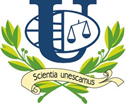 ЮРИДИЧЕСКИЙ ИНСТИТУТ (г. Москва)СОЧИНСКИЙ ИНСТИТУТ – ФИЛИАЛ (г. Сочи)АССОЦИАЦИЯ ЮРИДИЧЕСКИХ ВУЗОВФорма заявки студента – участникаIV Международной зимней академии«Моя профессия – юрист: сОЧИ 2018»г. Сочи, 29 января – 2 февраля 2018 г.Заявки студентов принимаются Сочинским институтом РУДН  до 25 декабря 2017 г. Отв. – Кузнецова Ольга Олеговна, e-mail: dpo@rudn-sochi.ru; координатор –  Редько Вероника, тел.:  +7(862)241-01-85, e-mail: z.akademiya.sochi@mail.ru.    Фамилия, имя, отчество (полностью)Наименование ВУЗа, курсАдрес для переписки (получения документов) с индексомТелефон (указать код города)Факс, E-mailПаспортные данные (для бронирования в гостинице): паспорт        серия      №Выдан (кем, когда)Дата рожденияДата заездаДата отъездаОткуда узнали о мероприятииЗнакомы ли Вы с формами и методами интерактивного обучения       да           нетНазовите, пожалуйста, известные Вам формы и методы интерактивного обученияИные сведенияПожелания организаторам